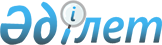 "Шахтинск қалалық мәслихатының 2015 жылғы 23 желтоқсандағы XLI сессиясының № 1218/41 "2016-2018 жылдарға арналған қалалық бюджет туралы" шешіміне өзгерістер енгізу туралы
					
			Мерзімі біткен
			
			
		
					Қарағанды облысы Шахтинск қалалық мәслихатының 2016 жылғы 18 наурыздағы V шақырылған XLV сессиясының № 1258/45 шешімі. Қарағанды облысының Әділет департаментінде 2016 жылғы 4 сәуірде № 3740 болып тіркелді. Мерзімі өткендіктен қолданыс тоқтатылды
      Қазақстан Республикасының 2008 жылғы 4 желтоқсандағы Бюджет кодексіне, Қазақстан Республикасының 2001 жылғы 23 қаңтардағы "Қазақстан Республикасындағы жергілікті мемлекеттік басқару және өзін-өзі басқару туралы" Заңына сәйкес қалалық мәслихат ШЕШІМ ЕТТІ:
       1. Шахтинск қалалық мәслихатының 2015 жылғы 23 желтоқсандағы XLI сессиясының № 1218/41 "2016-2018 жылдарға арналған қалалық бюджет туралы" (нормативтік құқықтық актілерді мемлекеттік тіркеу Тізілімінде № 3598 тіркелген, 2016 жылдың 15 қаңтарында "Әділет" ақпараттық – құқықтық жүйесінде, 2016 жылғы 12 ақпандағы № 6 "Шахтинский вестник" газетінде жарияланған) шешіміне келесі өзгерістер енгізілсін: 
      1) 1 тармақ жаңа редакцияда баяндалсын: 
      "1. 2016-2018 жылдарға арналған қалалық бюджет 1, 2 және 3 қосымшаларға сәйкес, оның ішінде 2016 жылға келесі көлемдерде бекітілсін:
      1) кірістер – 3 435 264 мың теңге, оның ішінде:
      салықтық түсімдер бойынша – 1 114 098 мың теңге;
      салықтық емес түсімдер бойынша – 16 585 мың теңге;
      негізгі капиталды сатудан түсетін түсімдер бойынша – 38 052 мың теңге;
      трансферттердің түсімдері бойынша - 2 266 529 мың теңге;
      2) шығындар – 3 612 088 мың теңге;
      3) таза бюджеттік кредиттеу - 0 мың теңге:
      бюджеттік кредиттер – 0 мың теңге;
      бюджеттік кредиттерді өтеу - 0 мың теңге;
      4) қаржылық активтермен операциялар бойынша сальдо – 0 мың теңге:
      қаржы активтерін сатып алу – 0 мың теңге;
      мемлекеттің қаржы активтерін сатудан түсетін түсімдер – 0 мың теңге;
      5) бюджеттің дефициті (профициті ) – алу 176 824 мың теңге;
      6) бюджет дефицитін (профицитін пайдалану) қаржыландыру – 176 824 мың теңге: 
      қарыздар түсімдері – 0 мың теңге;
      қарыздарды өтеу - 0 мың теңге; 
      бюджет қаражаттарының пайдаланылған қалдықтары - 176 824 мың теңге.";
      2) көрсетілген шешімге 1, 7 қосымшалары осы шешімге 1, 2 қосымшаларға сәйкес жаңа редакцияда мазмұндалсын. 
      2. Осы шешім 2016 жылдың 1 қаңтарынан бастап қолданысқа енгізіледі. 
       "КЕЛІСІЛДІ"
      2016 жыл 18 наурыз  2016 жылға арналған қалалық бюджет 2016 жылға арналған Долинка кентінде іске асырылатын бюджеттік бағдарламалар бойынша шығындар
					© 2012. Қазақстан Республикасы Әділет министрлігінің «Қазақстан Республикасының Заңнама және құқықтық ақпарат институты» ШЖҚ РМК
				
      Сессия төрағасы 

М. Ню

      Қалалық мәслихаттыңхатшысы 

Ә. Сатова

       "Шахтинск қаласыныңэкономика және қаржыбөлiмi" мемлекеттiкмекемесінің басшысы

Л. Буравко 
Қалалық мәслихаттың 2016 жылғы
18 наурыздағы XLV сессиясының
№ 1258/45 шешіміне
1 қосымшаҚалалық мәслихаттың 2015 жылғы
23 желтоқсандағы XLI сессиясының
№ 1218/41 шешіміне
1 қосымша
Санаты
Санаты
Санаты
Санаты
Сомасы
(мың теңге)
Сыныбы
Сыныбы
Сыныбы
Сомасы
(мың теңге)
Iшкi сыныбы
Iшкi сыныбы
Сомасы
(мың теңге)
Атауы 
Сомасы
(мың теңге)
1
2
3
4
5
I. КІРІСТЕР
3435264
1
Салықтық түсімдер
1114098
01
Табыс салығы
320882
2
Жеке табыс салығы
320882
03
Әлеуметтiк салық
160820
1
Әлеуметтік салық
160820
04
Меншiкке салынатын салықтар
525639
1
Мүлiкке салынатын салықтар
84555
3
Жер салығы
356138
4
Көлiк құралдарына салынатын салық
84906
5
Бірыңғай жер салығы
40
05
Тауарларға, жұмыстарға және қызметтерге салынатын iшкi салықтар
90759
2
Акциздер
3695
3
Табиғи және басқа да ресурстарды пайдаланғаны үшiн түсетiн түсiмдер
35943
4
Кәсiпкерлiк және кәсiби қызметтi жүргiзгенi үшiн алынатын алымдар
49262
5
 Ойын бизнесіне салық
1859
08
Заңдық маңызы бар әрекеттерді жасағаны және (немесе) оған уәкілеттігі бар мемлекеттік органдар немесе лауазымды адамдар құжаттар бергені үшін алынатын міндетті төлемдер
15998
1
Мемлекеттік баж
15998
2
Салықтық емес түсiмдер
16585
01
Мемлекеттік меншіктен түсетін кірістер
13081
1
Мемлекеттік кәсіпорындардың таза кірісі бөлігінің түсімдері
67
5
Мемлекет меншігіндегі мүлікті жалға беруден түсетін кірістер
13014
02
Мемлекеттік бюджеттен қаржыландырылатын мемлекеттік мекемелердің тауарларды (жұмыстарды, қызметтерді) өткізуінен түсетін түсімдер
18
1
Мемлекеттік бюджеттен қаржыландырылатын мемлекеттік мекемелердің тауарларды (жұмыстарды, қызметтерді) өткізуінен түсетін түсімдер
18
06
Басқа да салықтық емес түсiмдер
3486
1
Басқа да салықтық емес түсiмдер
3486
3
Негізгі капиталды сатудан түсетін түсімдер
38052
01
Мемлекеттік мекемелерге бекітілген мемлекеттік мүлікті сату
2198
1
Мемлекеттік мекемелерге бекітілген мемлекеттік мүлікті сату
2198
03
Жердi және материалдық емес активтердi сату
35854
1
Жерді сату
31256
2
Материалдық емес активтердi сату
4598
4
Трансферттердің түсімдері
2266529
02
Мемлекеттiк басқарудың жоғары тұрған органдарынан түсетiн трансферттер
2266529
2
Облыстық бюджеттен түсетiн трансферттер
2266529
Функционалдық топ
Функционалдық топ
Функционалдық топ
Функционалдық топ
Функционалдық топ
Функционалдық топ
Сомасы
(мың теңге)
Кіші функция
Кіші функция
Кіші функция
Кіші функция
Кіші функция
Сомасы
(мың теңге)
Бюджеттік бағдарламалардың әкiмшiсi
Бюджеттік бағдарламалардың әкiмшiсi
Бюджеттік бағдарламалардың әкiмшiсi
Бюджеттік бағдарламалардың әкiмшiсi
Сомасы
(мың теңге)
Бағдарлама
Бағдарлама
Бағдарлама
Сомасы
(мың теңге)
Кіші бағдарлама
Кіші бағдарлама
Сомасы
(мың теңге)
Атауы
Сомасы
(мың теңге)
II. Шығыстар
3612088
01
Жалпы сипаттағы мемлекеттiк қызметтер 
302217
1
Мемлекеттiк басқарудың жалпы функцияларын орындайтын өкiлдi, атқарушы және басқа органдар 
185438
112
Аудан (облыстық маңызы бар қала) мәслихатының аппараты
20922
001
Аудан (облыстық маңызы бар қала) мәслихатының қызметін қамтамасыз ету жөніндегі қызметтер
20922
122
Аудан (облыстық маңызы бар қала) әкімінің аппараты
88027
001
Аудан (облыстық маңызы бар қала) әкімінің қызметін қамтамасыз ету жөніндегі қызметтер
88027
123
Қаладағы аудан, аудандық маңызы бар қала, кент, ауыл, ауылдық округ әкімінің аппараты
76489
001
Қаладағы аудан, аудандық маңызы бар қала, кент, ауыл, ауылдық округ әкімінің қызметін қамтамасыз ету жөніндегі қызметтер
76489
2
Қаржылық қызмет
7191
459
Ауданның (облыстық маңызы бар қаланың) экономика және қаржы бөлімі
7191
003
Салық салу мақсатында мүлікті бағалауды жүргізу
2791
010
Жекешелендіру, коммуналдық меншікті басқару, жекешелендіруден кейінгі қызмет және осыған байланысты дауларды реттеу 
4400
9
Жалпы сипаттағы өзге де мемлекеттiк қызметтер 
109588
454
Ауданның (облыстық маңызы бар қаланың) кәсіпкерлік және ауыл шаруашылығы бөлімі
19538
001
Жергілікті деңгейде кәсіпкерлікті және ауыл шаруашылығын дамыту саласындағы мемлекеттік саясатты іске асыру жөніндегі қызметтер
19538
459
Ауданның (облыстық маңызы бар қаланың) экономика және қаржы бөлімі
36117
001
Ауданның (облыстық маңызы бар қаланың) экономикалық саясаттың қалыптастыру мен дамыту, мемлекеттік жоспарлау, бюджеттік атқару және коммуналдық меншігін басқару саласындағы мемлекеттік саясатты іске асыру жөніндегі қызметтер 
36117
486
Ауданның (облыстық маңызы бар қаланың) жер қатынастары, сәулет және қала құрылысы бөлімі
18353
001
Жергілікті деңгейде жер қатынастары, сәулет және қала құрылысын реттеу саласындағы мемлекеттік саясатты іске асыру жөніндегі қызметтер 
18353
492
Ауданның (облыстық маңызы бар қаланың) тұрғын үй-коммуналдық шаруашылығы, жолаушылар көлігі, автомобиль жолдары және тұрғын үй инспекциясы бөлімі
35580
001
Жергілікті деңгейде тұрғын үй-коммуналдық шаруашылық, жолаушылар көлігі, автомобиль жолдары және тұрғын үй инспекциясы саласындағы мемлекеттік саясатты іске асыру жөніндегі қызметтер
35580
02
Қорғаныс
13822
1
Әскери мұқтаждар
12351
122
Аудан (облыстық маңызы бар қала) әкімінің аппараты
12351
005
Жалпыға бірдей әскери міндетті атқару шеңберіндегі іс-шаралар
12351
2
Төтенше жағдайлар жөніндегі жұмыстарды ұйымдастыру
1471
122
Аудан (облыстық маңызы бар қала) әкімінің аппараты
1471
006
Аудан (облыстық маңызы бар қала) ауқымындағы төтенше жағдайлардың алдын алу және оларды жою
771
007
Аудандық (қалалық) ауқымдағы дала өрттерінің, сондай-ақ мемлекеттік өртке қарсы қызмет органдары құрылмаған елді мекендерде өрттердің алдын алу және оларды сөндіру жөніндегі іс-шаралар
700
03
Қоғамдық тәртіп, қауіпсіздік, құқықтық, сот, қылмыстық - атқару қызметі
9000
9
Қоғамдық тәртіп және қауіпсіздік саласындағы басқа да қызметтер
9000
492
Ауданның (облыстық маңызы бар қаланың) тұрғын үй-коммуналдық шаруашылығы, жолаушылар көлігі, автомобиль жолдары және тұрғын үй инспекциясы бөлімі
9000
021
Елдi мекендерде жол қозғалысы қауiпсiздiгін қамтамасыз ету
9000
04
Бiлiм беру
1968367
1
Мектепке дейiнгi тәрбие және оқыту
494612
464
Ауданның (облыстық маңызы бар қаланың) білім бөлімі
494612
009
Мектепке дейінгі тәрбие мен оқыту ұйымдарының қызметін қамтамасыз ету
34785
040
Мектепке дейінгі білім беру ұйымдарында мемлекеттік білім берутапсырысын іске асыруға
459827
2
Бастауыш, негізгі орта және жалпы орта білім беру
1358028
464
Ауданның (облыстық маңызы бар қаланың) білім бөлімі
1332028
003
Жалпы білім беру
1154516
006
Балаларға қосымша білім беру 
177512
465
Ауданның (облыстық маңызы бар қаланың) дене шынықтыру және спорт бөлімі
26000
017
Балалар мен жасөспірімдерге спорт бойынша қосымша білім беру
26000
4
Техникалық және кәсіптік, орта білімнен кейінгі білім беру
34688
464
Ауданның (облыстық маңызы бар қаланың) білім бөлімі
34688
018
Кәсіптік оқытуды ұйымдастыру
34688
9
Бiлiм беру саласындағы өзге де қызметтер
81039
464
Ауданның (облыстық маңызы бар қаланың) білім бөлімі
81039
001
Жергілікті деңгейде білім беру саласындағы мемлекеттік саясатты іске асыру жөніндегі қызметтер
15042
005
Ауданның (облыстық маңызы бар қаланың) мемлекеттiк бiлiм беру мекемелер үшiн оқулықтар мен оқу-әдістемелік кешендерді сатып алу және жеткізу 
30848
007
Аудандық (қалалық) ауқымдағы мектеп олимпиадаларын және мектептен тыс іс-шараларды өткiзу
400
015
Жетім баланы (жетім балаларды) және ата-аналарының қамқорынсыз қалған баланы (балаларды) күтіп-ұстауға қамқоршыларға (қорғаншыларға) ай сайынға ақшалай қаражат төлемі 
34430
022
Жетім баланы (жетім балаларды) және ата-анасының қамқорлығынсыз қалған баланы (балаларды) асырап алғаны үшін Қазақстан азаматтарына біржолғы ақша қаражатын төлеуге арналған төлемдер
319
06
Әлеуметтiк көмек және әлеуметтiк қамсыздандыру
229158
1
Әлеуметтiк қамсыздандыру
4075
451
Ауданның (облыстық маңызы бар қаланың) жұмыспен қамту және әлеуметтік бағдарламалар бөлімі
4075
005
Мемлекеттік атаулы әлеуметтік көмек 
2000
016
18 жасқа дейінгі балаларға мемлекеттік жәрдемақылар
2075
2
Әлеуметтiк көмек
182357
451
Ауданның (облыстық маңызы бар қаланың) жұмыспен қамту және әлеуметтік бағдарламалар бөлімі
179357
002
Жұмыспен қамту бағдарламасы
11117
006
Тұрғын үйге көмек көрсету
5500
007
Жергілікті өкілетті органдардың шешімі бойынша мұқтаж азаматтардың жекелеген топтарына әлеуметтік көмек
26592
010
Үйден тәрбиеленіп оқытылатын мүгедек балаларды материалдық қамтамасыз ету
1000
014
Мұқтаж азаматтарға үйде әлеуметтiк көмек көрсету
74417
017
Мүгедектерді оңалту жеке бағдарламасына сәйкес, мұқтаж мүгедектерді міндетті гигиеналық құралдармен және ымдау тілі мамандарының қызмет көрсетуін, жеке көмекшілермен қамтамасыз ету 
60371
023
Жұмыспен қамту орталықтарының қызметін қамтамасыз ету
360
464
Ауданның (облыстық маңызы бар қаланың) білім бөлімі
3000
008
Жергілікті өкілді органдардың шешімі бойынша білім беру ұйымдарының күндізгі оқу нысанында оқитындар мен тәрбиеленушілерді қоғамдық көлікте (таксиден басқа) жеңілдікпен жол жүру түрінде әлеуметтік қолдау
3000
9
Әлеуметтiк көмек және әлеуметтiк қамтамасыз ету салаларындағы өзге де қызметтер
42726
451
Ауданның (облыстық маңызы бар қаланың) жұмыспен қамту және әлеуметтік бағдарламалар бөлімі
42726
001
Жергiлiктi деңгейде халық үшiн әлеуметтiк бағдарламаларды жұмыспен қамтуды қамтамасыз етудi iске асыру саласындағы мемлекеттiк саясатты iске асыру жөнiндегi қызметтер
36654
011
Жәрдемақыларды және басқа да әлеуметтік төлемдерді есептеу, төлеу мен жеткізу бойынша қызметтерге ақы төлеу
400
021
Мемлекеттік органның күрделі шығыстары
263
050
Қазақстан Республикасында мүгедектердің құқықтарын қамтамасыз ету және өмір сүру сапасын жақсарту жөніндегі 2012 - 2018 жылдарға арналған іс-шаралар жоспарын іске асыру
5409
07
Тұрғын үй-коммуналдық шаруашылық
554420
1
Тұрғын үй шаруашылығы
4272
455
Ауданның (облыстық маңызы бар қаланың) мәдениет және тілдерді дамыту бөлімі
3335
024
Жұмыспен қамту 2020 жол картасы бойынша қалаларды және ауылдық елді мекендерді дамыту шеңберінде объектілерді жөндеу
3335
467
Ауданның (облыстық маңызы бар қаланың) құрылыс бөлімі
937
004
Инженерлік-коммуникациялық инфрақұрылымды жобалау, дамыту және (немесе) жайластыру
937
2
Коммуналдық шаруашылық
483236
492
Ауданның (облыстық маңызы бар қаланың) тұрғын үй-коммуналдық шаруашылығы, жолаушылар көлігі, автомобиль жолдары және тұрғын үй инспекциясы бөлімі
483236
011
Шағын қалаларды жылумен жабдықтауды үздіксіз қамтамасыз ету
448743
012
Сумен жабдықтау және су бұру жүйесінің жұмыс істеуі
34493
3
Елді-мекендерді көркейту
66912
123
Қаладағы аудан, аудандық маңызы бар қала, кент, ауыл, ауылдық округ әкімінің аппараты
13103
008
Елді мекендердегі көшелерді жарықтандыру
12603
009
Елді мекендердің санитариясын қамтамасыз ету
250
011
Елді мекендерді абаттандыру мен көгалдандыру
250
492
Ауданның (облыстық маңызы бар қаланың) тұрғын үй-коммуналдық шаруашылығы, жолаушылар көлігі, автомобиль жолдары және тұрғын үй инспекциясы бөлімі
53809
015
Елдi мекендердегі көшелердi жарықтандыру
20000
016
Елдi мекендердiң санитариясын қамтамасыз ету
3609
017
Жерлеу орындарын ұстау және туыстары жоқ адамдарды жерлеу
200
018
Елдi мекендердi абаттандыру және көгалдандыру
30000
08
Мәдениет, спорт, туризм және ақпараттық кеңістiк
253631
1
Мәдениет саласындағы қызмет
109130
455
Ауданның (облыстық маңызы бар қаланың) мәдениет және тілдерді дамыту бөлімі
109130
003
Мәдени-демалыс жұмысын қолдау
109130
2
Спорт
12150
465
Ауданның (облыстық маңызы бар қаланың) дене шынықтыру және спорт бөлімі
12150
001
Жергілікті деңгейде дене шынықтыру және спорт саласындағы мемлекеттік саясатты іске асыру жөніндегі қызметтер
10650
006
Аудандық (облыстық маңызы бар қалалық) деңгейде спорттық жарыстар өткiзу
1000
007
Әртүрлi спорт түрлерi бойынша аудан (облыстық маңызы бар қала) құрама командаларының мүшелерiн дайындау және олардың облыстық спорт жарыстарына қатысуы
500
3
Ақпараттық кеңiстiк
90030
455
Ауданның (облыстық маңызы бар қаланың) мәдениет және тілдерді дамыту бөлімі
79358
006
Аудандық (қалалық) кiтапханалардың жұмыс iстеуi
69679
007
Мемлекеттiк тiлдi және Қазақстан халқының басқа да тiлдерін дамыту
9679
456
Ауданның (облыстық маңызы бар қаланың) ішкі саясат бөлімі
10672
002
Мемлекеттік ақпараттық саясат жүргізу жөніндегі қызметтер
10672
9
Мәдениет, спорт, туризм және ақпараттық кеңiстiктi ұйымдастыру жөніндегі өзге де қызметтер
42321
455
Ауданның (облыстық маңызы бар қаланың) мәдениет және тілдерді дамыту бөлімі
13914
001
Жергілікті деңгейде тілдерді және мәдениетті дамыту саласындағы мемлекеттік саясатты іске асыру жөніндегі қызметтер
11514
032
Ведомстволық бағыныстағы мемлекеттік мекемелерінің және ұйымдарының күрделі шығыстары 
2400
456
Ауданның (облыстық маңызы бар қаланың) ішкі саясат бөлімі
28407
001
Жергілікті деңгейде ақпарат, мемлекеттілікті нығайту және азаматтардың әлеуметтік сенімділігін қалыптастыру саласында мемлекеттік саясатты іске асыру жөніндегі қызметтер
17028
003
Жастар саясаты саласында іс-шараларды іске асыру
11379
10
Ауыл, су, орман, балық шаруашылығы, ерекше қорғалатын табиғи аумақтар, қоршаған ортаны және жануарлар дүниесін қорғау, жер қатынастары 
23281
1
Ауыл шаруашылығы
17581
473
Ауданның (облыстық маңызы бар қаланың) ветеринария бөлімі
17581
001
Жергілікті деңгейде ветеринария саласындағы мемлекеттік саясатты іске асыру жөніндегі қызметтер
16085
005
Мал көмінділерінің (биотермиялық шұңқырлардың) жұмыс істеуін қамтамасыз ету
700
007
Қаңғыбас иттер мен мысықтарды аулауды және жоюды ұйымдастыру
400
008
Алып қойылатын және жойылатын ауру жануарлардың, жануарлардан алынатын өнімдер мен шикізаттың құнын иелеріне өтеу
46
010
Ауыл шаруашылығы жануарларын сәйкестендіру жөніндегі іс-шараларды өткізу
350
6
Жер қатынастары
2700
486
Ауданның (облыстық маңызы бар қаланың) жер қатынастары, сәулет және қала құрылысы бөлімі
2700
007
Жердi аймақтарға бөлу жөнiндегi жұмыстарды ұйымдастыру
2700
9
Ауыл, су, орман, балық шаруашылығы және қоршаған ортаны қорғау және жер қатынастары саласындағы басқа да қызметтер
3000
473
Ауданның (облыстық маңызы бар қаланың) ветеринария бөлімі 
3000
011
Эпизоотияға қарсы іс-шаралар жүргізу
3000
11
Өнеркәсіп, сәулет, қала құрылысы және құрылыс қызметі
19197
2
Сәулет, қала құрылысы және құрылыс қызметі
19197
467
Ауданның (облыстық маңызы бар қаланың) құрылыс бөлімі
19197
001
Жергілікті деңгейде құрылыс саласындағы мемлекеттік саясатты іске асыру жөніндегі қызметтер
19197
12
Көлiк және коммуникация
87480
1
Автомобиль көлiгi
35029
123
Қаладағы аудан, аудандық маңызы бар қала, кент, ауыл, ауылдық округ әкімінің аппараты
6000
013
Аудандық маңызы бар қалаларда, кенттерде, ауылдарда, ауылдық округтерде автомобиль жолдарының жұмыс істеуін қамтамасыз ету
6000
492
Ауданның (облыстық маңызы бар қаланың) тұрғын үй-коммуналдық шаруашылығы, жолаушылар көлігі, автомобиль жолдары және тұрғын үй инспекциясы бөлімі
29029
023
Автомобиль жолдарының жұмыс істеуін қамтамасыз ету
29029
9
Көлiк және коммуникациялар саласындағы өзге де қызметтер
52451
492
Ауданның (облыстық маңызы бар қаланың) тұрғын үй-коммуналдық шаруашылығы, жолаушылар көлігі, автомобиль жолдары және тұрғын үй инспекциясы бөлімі
52451
037
Әлеуметтік маңызы бар қалалық (ауылдық), қала маңындағы және ауданішілік қатынастар бойынша жолаушылар тасымалдарын субсидиялау
52451
13
Басқалар
116478
3
Кәсiпкерлiк қызметтi қолдау және бәсекелестікті қорғау
1000
454
Ауданның (облыстық маңызы бар қаланың) кәсіпкерлік және ауыл шаруашылығы бөлімі
1000
006
Кәсіпкерлік қызметті қолдау
1000
9
Басқалар
115478
459
Ауданның (облыстық маңызы бар қаланың) экономика және қаржы бөлімі
15000
012
Ауданның (облыстық маңызы бар қаланың) жергілікті атқарушы органының резерві 
15000
467
Ауданның (облыстық маңызы бар қаланың) құрылыс бөлімі
100478
085
Моноқалаларда бюджеттік инвестициялық жобаларды іске асыру
100478
14
Борышқа қызмет көрсету
6
1
Борышқа қызмет көрсету
6
459
Ауданның (облыстық маңызы бар қаланың) экономика және қаржы бөлімі
6
021
Жергілікті атқарушы органдардың облыстық бюджеттен қарыздар бойынша сыйақылар мен өзге де төлемдерді төлеу бойынша борышына қызмет көрсету 
6
15
Трансферттер
35031
1
Трансферттер
35031
459
Ауданның (облыстық маңызы бар қаланың) экономика және қаржы бөлімі
35031
006
Нысаналы пайдаланылмаған (толық пайдаланылмаған) трансферттерді қайтару
15031
051
Жергілікті өзін-өзі басқару органдарына берілетін трансферттер
20000
III. Таза бюджеттік кредиттеу
0
бюджеттік кредиттер
0
бюджеттік кредиттерді өтеу
0
IV.Қаржы активтерімен операциялық сальдо
0
қаржылық активтерді алу
0
Санаты
Санаты
Санаты
Санаты
Сомасы
(мың теңге)
Сыныбы
Сыныбы
Сыныбы
Сомасы
(мың теңге)
Iшкi сыныбы
Iшкi сыныбы
Сомасы
(мың теңге)
Атауы
Сомасы
(мың теңге)
1
2
3
4
5
V. Бюджет тапшылығы ( профициті)
-176824
VI. Бюджет тапшылығын қаржыландыру (профицитті пайдалану)
176824
Қарыздар түсімі
0
Қарыздарды өтеу 
0
8
Бюджет қаражаттарының пайдаланылатын қалдықтары
176824
01
Бюджет қаражаты қалдықтары
176824
1
Бюджет қаражатының бос қалдықтары
176824Қалалық мәслихаттың 2016 жылғы
18 наурыздағы XLV сессиясының
№ 1258/45 шешіміне
2 қосымшаҚалалық мәслихаттың 2015 жылғы
23 желтоқсандағы XLI сессиясының
№ 1218/41 шешіміне
7 қосымша
Функционалдық топ
Функционалдық топ
Функционалдық топ
Функционалдық топ
Функционалдық топ
Сомасы
(мың теңге)
Кіші функция
Кіші функция
Кіші функция
Кіші функция
Сомасы
(мың теңге)
Бюджеттік бағдарламалардың әкiмшiсi
Бюджеттік бағдарламалардың әкiмшiсi
Бюджеттік бағдарламалардың әкiмшiсi
Сомасы
(мың теңге)
Бағдарлама
Бағдарлама
Сомасы
(мың теңге)
Атауы
Сомасы
(мың теңге)
ШЫҒЫСТАР
31020
01
Жалпы сипаттағы мемлекеттiк қызметтер 
25520
1
Мемлекеттiк басқарудың жалпы функцияларын орындайтын өкiлдi, атқарушы және басқа органдар
25520
123
Қаладағы аудан, аудандық маңызы бар қала, кент, ауыл, ауылдық округ әкімінің аппараты
25520
001
Қаладағы аудан, аудандық маңызы бар қала, кент, ауыл, ауылдық округ әкімінің қызметін қамтамасыз ету жөніндегі қызметтер
25520
07
Тұрғын үй-коммуналдық шаруашылық
3500
3
Елді-мекендерді көркейту
3500
123
Қаладағы аудан, аудандық маңызы бар қала, кент, ауыл, ауылдық округ әкімінің аппараты
3500
008
Елді мекендердегі көшелерді жарықтандыру
3000
009
Елді мекендердің санитариясын қамтамасыз ету
250
011
Елді мекендерді абаттандыру мен көгалдандыру
250
12
Көлiк және коммуникация
2000
1
Автомобиль көлiгi
2000
123
Қаладағы аудан, аудандық маңызы бар қала, кент, ауыл, ауылдық округ әкімінің аппараты
2000
013
Аудандық маңызы бар қалаларда, кенттерде, ауылдарда, ауылдық округтерде автомобиль жолдарының жұмыс істеуін қамтамасыз ету
2000